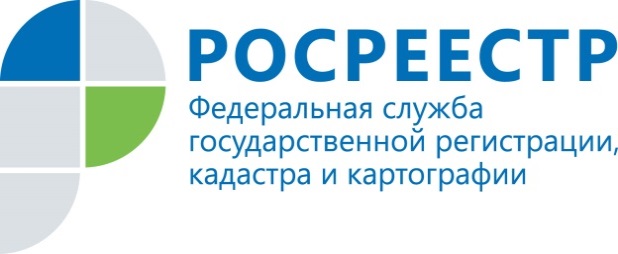                                     ПРЕСС-РЕЛИЗПресс-служба УправленияРосреестра по Приморскому краю+7 (423) 245-49-23, доб. 1085
25press_rosreestr@mail.ru690091, Владивосток, ул. Посьетская, д. 48Ещё три приморских села «ограничили»Владивосток, 18.05.2022. – В Приморском крае продолжается работа по внесению в Единый государственный реестр недвижимости (ЕГРН) сведений о границах населенных пунктов.Всего по состоянию на 1 мая 2022 года в ЕГРН содержатся сведения о границах 581 населенного пункта Приморья, что составляет 88% от общего количества населенных пунктов края.Последними в реестр были внесены границы сел Полтавка и Галенки Октябрьского района, а также села Соколовка Чугуевского района.«Внесение в реестр точных и актуальных сведений о границах населенных пунктов - большая и очень важная работа, - отмечает заместитель министра имущественных и земельных отношений Приморского края Олег Топчиенко. – Наличие такой информации способствует эффективному использованию земель в крае и созданию благоприятных условий для ведения бизнеса, а, кроме того, позволяет избегать земельных споров, минимизировать ошибки в предоставлении земельных участков».Работа по внесению в ЕГРН сведений о границах населенных пунктов проводится в рамках реализации госпрограммы «Национальная система пространственных данных».Напомним, что она была утверждена Правительством РФ в декабре прошлого года. Как отметил вице-премьер РФ Марат Хуснуллин, создание и развитие «Национальной системы пространственных данных» является неотъемлемой частью и инструментом пространственного развития.«Программа впервые за многие годы предлагает комплексный подход. Будут созданы единая федеральная сеть геодезических станций, мультимасштабная карта страны, полный и точный реестр недвижимости, цифровая платформа пространственных данных, вовлечены в оборот новые земли для жилищного строительства. На этой базе появятся новые сервисы для поиска и предоставления земли, сократятся сроки кадастрового учёта и регистрации прав. Без этого невозможно прорывное развитие территорий, реализация общенациональных проектов в сфере строительства и недвижимости, улучшение жилищных условий каждого россиянина», — сказал Марат Хуснуллин.О РосреестреФедеральная служба государственной регистрации, кадастра и картографии (Росреестр) является федеральным органом исполнительной власти, осуществляющим функции по государственной регистрации прав на недвижимое имущество и сделок с ним, по оказанию государственных услуг в сфере ведения государственного кадастра недвижимости, проведению государственного кадастрового учета недвижимого имущества, землеустройства, государственного мониторинга земель, навигационного обеспечения транспортного комплекса, а также функции по государственной кадастровой оценке, федеральному государственному надзору в области геодезии и картографии, государственному земельному надзору, надзору за деятельностью саморегулируемых организаций оценщиков, контролю деятельности саморегулируемых организаций арбитражных управляющих. Подведомственными учреждениями Росреестра являются ФГБУ «ФКП Росреестра» и ФГБУ «Центр геодезии, картографии и ИПД». В ведении Росреестра находится АО «Ростехинвентаризация – Федеральное БТИ.